RELATÓRIO DE EXECUÇÃO DO OBJETO 20191 – IDENTIFICAÇÃO- Da Mantenedora e Entidade Executora:CASA TRANSITÓRIA “ANDRÉ LUIZ“CNPJ 45.284.353/0001-07Av. 47, nº 0814 – Bairro Celina            Barretos / SP – CEP 14780-755Telefone: (17) 3322-8330E-mail: casaandreluiz@hotmail.comSite: www.casaandreluiz.org.br1.2 - Representação LegalPresidente: Arly Luiz de Castro.RG: 6.405.020 / CPF: 745.018.368-49.1.3 - FINALIDADES ESTATUTÁRIASA Casa Transitória “André Luiz” têm suas ações voltadas à defesa e garantia de direitos no atendimento às pessoas com deficiências, nas áreas da: Assistência Social, Saúde e Educação, tendo por finalidade promover o bem de todos, sem preconceitos de origem, raça, cor, crença religiosa, sem cunho político ou partidário, condição social ou ainda qualquer outra forma de discriminação, prestando serviços gratuitos. Dentro da Área da Assistência Social tem por prioridade:I) Atender às pessoas com deficiências, com ou sem vínculo familiar, em regime de longa permanência ou outro, de acordo com o projeto assistencial proposto pela entidade;II) Firmar convênios, ajustes ou outro tipo de acordo com órgãos públicos dentro das três esferas de governo e/ou privados, propiciando o desenvolvimento de programas, projetos, assessorias ou outro tipo de serviço na área da Assistência Social, podendo receber auxílio financeiro, técnico ou material;III) Promover cursos, seminários, palestras, assessoria, supervisão de recursos humanos e serviços similares dentro da área específica de atuação da entidade. Dentro da Área da Saúde:I) Estabelecer parceiros e convênios com a rede de saúde local e regional, através do Sistema Único de Saúde e/ou outros, garantindo o atendimento integral de saúde aos beneficiários dos serviços da instituição.Dentro da Área da Educação:I) Estabelecer convênio com a Secretaria de Educação, implementando o programa regular de alfabetização da Educação de Jovens e Adultos – EJA. Direcionado às pessoas com necessidades Educacionais Especiais atendidas pela entidade e comunidade em geral.II) Garantir, através de convênio e/ou outro tipo de ajuste com a rede Educacional de Ensino, a formação de crianças, jovens e adultos com deficiências, respeitando as limitações e destacando as potencialidades do público alvo.III) Desenvolver projetos de educação especial para o trabalho, visando à efetiva integração das pessoas com deficiência na comunidade.2.0 – OBJETO DA PARCERIATermo de Fomento (X)       Termo de Colaboração ( )Período de Execução: 01/01/19 a 31/12/19.3.0– META DE ATENDIMENTOQuantitativaAtender a 63 idosos com deficiência física/mental e ou múltiplas QualitativaPrestar atendimento de forma humanizada aos idosos com deficiência.Assegurar atendimentos específicos em saúde que contribua diretamente na melhoria da qualidade de vida dos idosos acolhidos.4.0 – VALORES TRANSFERIDOS PELA ADMINISTRAÇÃO PÚBLICA5.0– RESULTADOS:No decorrer de 2019 o Projeto Vida Digna alcançou o objetivo de atendimento especializado e humanizado suprindo necessidades preventivas e de tratamento de I, II, III, acolhida e bem estar, proporcionando melhoria na qualidade de vida dos idosos acolhidos. A média mensal de atendimento foi de 36 idosos totalizando 57,14 % da capacidade prevista de atendimento.  5.1 - ATIVIDADES DESENVOLVIDAS PELOS SETORES EM 2019.SETOR DE ENFERMAGEMA equipe técnica de enfermagem desenvolve as seguintes funções dento da instituição: passagem e recebimento de plantão, preparação de medicação e administração VO, IM, EV e inalatória, relatórios, verificação de sinais vitais, preparação do material para esterilização, checagem da prescrição de  enfermagem e medica, administração de alimentação VO e enteral, massagem de conforto, controle de glicemia capilar ,organização do ambiente de trabalho,  controle de temperatura da geladeira, curativos e reposição de material para dia a dia. Realiza ainda a troca de fralda dos pacientes no período noturno, a mudança de decúbito a cada 2 horas e coleta de exames de laboratório. Os processos de enfermagem ficam de total responsabilidade das enfermeiras, compreendidos nas seguintes atuações: realização de exame físico com o propósito de ver a necessidade de avaliação médica, passagem de sonda vesical de alívio para coleta de exame de urina e urocultura, sondagem naso enteral, acompanhamento do médico na unidade, realização de escala de folgas mensal, diárias e de férias, realização de  prescrição de enfermagem, orientação  dos técnicos de enfermagem quanto algum procedimento pertinente, avaliação da qualidade dos serviços diários, realiza relatórios conforme dependência de grau I,  II e III, participação em reunião mensal  e de estudo de casos, havendo ainda na unidade enfermeiras responsáveis pela central de esterilização, CCIH, verificação de  carteiras de vacina e responsável pela gerência geral. Os idosos que necessitam de especialidades externas são encaminhados e acompanhados por técnico de enfermagem e se submetem a consultas e exames conforme a necessidade de cada patologia, dando continuidade dentro da unidade conforme prescrição médica. Após um determinado período, retorna à consulta com previsão de alta médica ou dando continuidade ao tratamento externo.RESULTADOS ALCANÇADOSNo decorrer de 2019 o setor de enfermagem prestou assistência integral ao idoso, atendendo-o em suas dimensões biológicas, elencando o processo de humanização no atendimento ao paciente objetivando a sua breve recuperação e sua reintegração social, proporcionando a melhoria da qualidade de vida dos acolhidos. Encaminhamentos 2019:Ame Consulta oftalmologista= 05Ame Exame laboratório=03Ame Consulta dermatologista = 01Ame Consulta nefrologista = 03Are II infectologista = 03Are II laboratório = 03Are II pneumologista =04Ambulatório da Santa Casa ortopedista= 06Ambulatório da Santa Casa Gastroenterologista = 02Ambulatório da Santa Casa otorrino = 01CEDIB RX= 03CEDIB U.S= 02CEDIB U.S doppler = 01Consulta particular psiquiatra = 02Fundação Pio XII consulta = 03Fundação Pio XII Prevenção Bucal = 01Fundação Pio XII Dermatologista =1-Hospital H.C Ribeirão Preto oncologista  =06Hospital H.C Ribeirão Preto Exame de Laboratório= 04Hospital H.C Ribeirão Preto Cardiologista = 01Hospital H.C Ribeirão Preto ultrassom = 01Hospital H.C Ribeirão Preto ressonância magnético= 01Hospital H.C Ribeirão Preto consulta cirúrgica torácica = 02Hospital H.C Ribeirão Preto consulta oftalmológico =02Intercorrência S. CASA Pronto atendimento =04Intercorrência UPA = 18Internação S. CASA = 04Postão Exames Ultrassom=0 4Postao ECG =0 2 PostaoECO=02 Postao holter = 01Postão Consulta Oftalmologista =03Postão Consulta Dermatologista = 02Postão nefrologista =03Postão Consulta Urologia = 03Postão Consulta Gastroenterologista =03Postão Consulta Endocrinologista = 04Postão Exame RX = 04Postão Consulta Cardiologista = 06Postão proctologista = 01Postão Exame laborsus= 58Postão vascular =03Postão ortopedista= 01Postao vacina = 05Postao biopsia = 01Particulares exames susuki = 07Particular consulta cardiologista = 01Rosetino bispo dentista = 03U.B.S Cristiano carvalho vacina=02S. CASA Exame R.X = 04S. Casa Exame E.C.G= 02S. Casa ExameE.C.O= 02S. Casa Exame Endoscopia digestiva =01S. Casa Exame Ultrassom= 01Saúde mental Consulta = 03UNIDADE DE MEDIDACapacidade de atendimento ao Idoso: 63COMEMORAÇÕES E FESTIVIDADES:22/02 - Aniversariantes Do Mês.01/03 – Carnaval.29/03 - Aniversariantes Do Mês.17/04 – Páscoa.26/04 - Aniversariantes Do Mês10/05 - Dia Das Mães.31/05 - Aniversariantes Do Mês.13/06 – Festa Junina EJA.19/06 – Aniversariantes Do Mês.24/06 – Terço São João Batista.27/06 – Música Na Varanda.29/06 – Festa Junina Casa Transitória André Luiz.14/08 – Cantoria, Berrante e Poesia.16/08 – Queima do Alho.30/08 – Aniversariantes do Mês. 12/09 – música na varanda orquestra sinfônica de Barretos.27/09 – Aniversariantes do Mês. 10/10 – Terço de NS Aparecida.25/10 – Aniversariantes do Mês.06/11 – Dia do Cinema.09/11 – Aniversário da Casa 50 anos.13/11 – Dia da Gentileza.29/11 – Aniversariantes do Mês.04/12 – Dia do abraço.19/12 – Natal Usina Guaíra.20/12 – Confraternização dos funcionários.23/12 – Terço de Natal.24/12 – Natal da Casa.30/12 – Aniversariantes do Mês e Réveillon.REUNIÕES E CAPACITAÇÕES: MEIOS DE VERIFICAÇÃORelatorio Mensal de Atividades Anotações em ProntuáriosLivros de plantõesEvolução de Enfermagem SETOR DE FONOAUDIOLOGIAOs atendimentos fonoaudiológicos foram direcionados para atividades e terapias, podendo ser oferecidos individualmente ou em grupos, com o objetivo de estimular e favorecer a comunicação global em socialização em relação à fala, voz, linguagem, memória e audição do paciente institucionalizado.Algumas vezes como em passeios realizados fora da instituição, puderam ser aperfeiçoados questões como de linguagem e memória, trabalhando conceitos que favoreçam a promoção e prevenção de tais.  Já no aspecto referente à alimentação, envolvendo a mastigação e a deglutição, os pacientes foram avaliados, reavaliados e acompanhados em todos os momentos possíveis, tanto como em avaliações em leito quanto em refeitório, nas refeições oferecidas dentro da Instituição, sendo diários (Café da manhã, hidratação, almoço, café da tarde, jantar e ceia) ou em festividades (aniversariantes do mês, festa junina, etc..), como em eventos realizados fora dela (passeios), O principal objetivo foi buscar uma alimentação segura, funcional e eficaz, melhorando e minimizando as dificuldades de deglutição. Objetivos:Avaliação e reavaliação constante do paciente, oferecendo, se necessário, todo o acompanhamento e terapia, buscando proporcionar agentes facilitadores para uma boa qualidade de vida nos aspectos de deglutição, voz, fala e audição. Estimulação e promoção de memória e linguagem, facilitando o resgate de suas histórias pessoais, contextos gerais e socialização entre indivíduos, valorizando assim a sua individualização; Estimulação à emissão e recepção de fala, almejando a socialização e interação em grupo;Promoção de uma mastigação e deglutição seguras e eficazes, instruindo e capacitando os técnicos de enfermagem, enfermeiros e cuidadoras quanto aos cuidados durante a oferta dos alimentos e líquidos, adequando à alimentação conforme a necessidade individual apresentada diariamente.RESULTADOS ALCANÇADOS:Foram realizadas avaliações e acompanhamentos semanalmente durante todo o ano na hora das refeições diárias, como café da manhã, café da tarde e jantar. Chegaram a ficar internados quatro idosos neste ano, e foram reavaliados assim que retornaram a Instituição, onde em nenhum foi possível perceber sinais de aspiração/penetração. Colheres de sobremesa foram instaladas na instituição para melhor comodidade dos pacientes e para evitar que os mesmos coloquem muita quantidade de comida na cavidade oral de uma só vez. Além disso, foram adaptadas cumbucas para serem realizadas refeições como sopa pastosa e facilitar no manejo do recipiente na hora da sobremesa, onde a mesma foi colocada neste. Ainda foram adaptados suportes para copo plástico de 400 ml, onde facilitou o manejo do copo de 03 idosos, pois os mesmo sem muita destreza manual acabavam apertando muito o copo plástico e derramavam todo o liquido em si ou na mesa. Foi feito prescrito chá de salvia para dois idosos, já que apresentavam sialorreia constante. Foi possível observar que depois de cerca de 15 dias, o chá fez grande efeito na maioria dos pacientes, onde os mesmos ingerem até hoje. Três idosos passaram por terapia fonoaudiologica. Apesar de cada caso, foi possível observar a manutenção da promoção de linguagem no geral, onde foi realizada complementação de sentenças, significação, descrição, caracterização e nomeação. No aspecto da voz, dois pacientes se mantiveram também estáveis, realizando exercícios para paciente cantor e que utilizada a voz com este fim e exercícios respiratórios, para pacientes com dificuldades na manutenção do fôlego na fala. 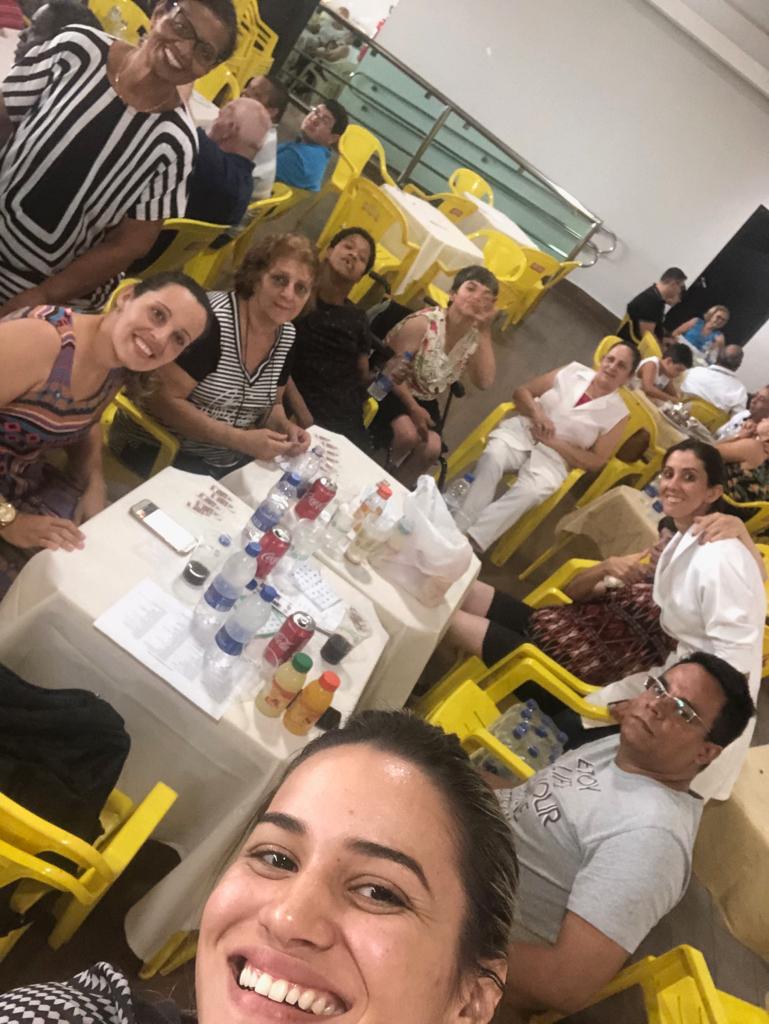 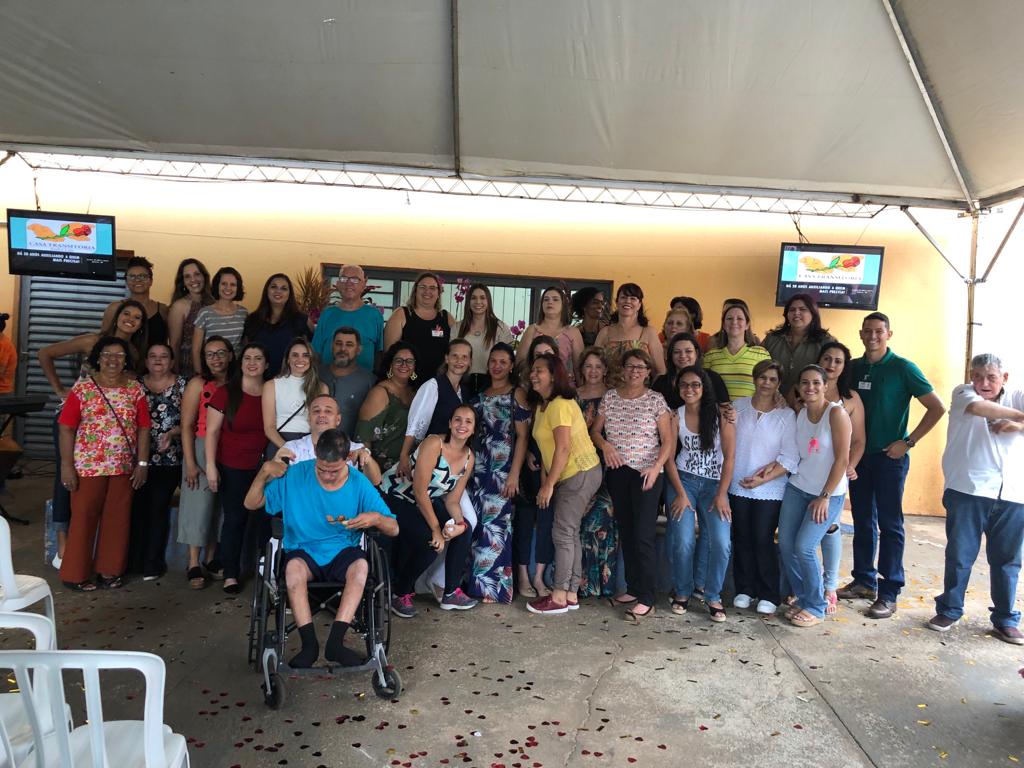 UNIDADE DE MEDIDANúmero de Atendimentos: 652 Acompanhamentos: 2 Número terapias: 103 Acompanhamentos em refeição: 1.038 acompanhamentos nas refeições de café da manhã, café da tarde e jantar. COMEMORAÇÕES E FESTIVIDADES REUNIÕES E CAPACITAÇÕESMEIOS DE VERIFICAÇÃOEvolução em prontuários;Registro em ATA;Fotos e Vídeos.SETOR DE ODONTOLOGIAOs pacientes foram avaliados e encaminhados ao departamento odontológico para um tratamento preventivo com a orientação na higienização bucal, profilaxias, aplicações tópicas de flúor, tratamento de gengiva, adequação do meio bucal, exodontias, reabilitação oral e outras necessidades para redução de infecção. 	Como a cavidade bucal é um grande foco de infecções e quaisquer alterações clinicas podem acabar interferindo na qualidade de vida e tratamentos de saúde dos usuários / pacientes, os cuidados odontológicos são essenciais.    É universalmente aceito que a primeira ferramenta na manutenção da saúde na cavidade oral consiste na aplicação de medidas preventivas. A primeira dessas medidas consiste na escovação, dependendo o seu sucesso da adequada remoção mecânica da placa bacteriana, do instrumento utilizado (seja ele a escova de dentes, ultrassom e/ou raspadores), do método de escovação aplicado e da duração e frequência da escovação bucal.Durante todo o ano foi desenvolvido frequentes avaliações da cavidade oral, atendimentos no consultório e no leito, avaliação e troca trimestral das escovas e acompanhamentos da higienização individual dos pacientes.  Foi ministrada aos cuidadores, palestra a respeito de como deve ser feito e os cuidados que devem ser tomados ao realizar a higienização oral dos usuários/pacientes. Foi realizado também, juntamente com os estagiários do curso de Odontologia do UNIFEB, tratamento gengival intensivo, no intuito de melhorar a saúde gengival, diminuir o acumulo de tártaro e periodontites que resultam na perda de dentes, geralmente saudáveis, por falta de higienização. Foi realizado raspagem supra e subgengival com raspadores periodontais e com auxilio do aparelho de ultrassom odontológico. Foi implantada a aplicação diária da Clorexidina 0,12% após a escovação, intercalado mensalmente com o uso de enxaguantes bucais fluoretados.Os procedimentos oferecidos pelo setor de odontologia, sejam feitos no consultório ou no leito, resultam em um tratamento seguro, eficaz e de qualidade em prol da humanização e da valorização da qualidade de vida.RESULTADOS ALCANÇADOS: Em 2019 foram alcançados resultados positivos visando à melhora na qualidade oral dos usuários/ pacientes. Com a proposta das atividades realizadas durante este período, o resultado foi satisfatório. Após a implantação da clorexidina, aumento na supervisão da qualidade da escovação e auxilio dos estagiários o resultado foi uma melhora notável na qualidade da saúde bucal de um modo geral. Onde alcançamos também uma procura maior dos pacientes/usuários por qualidade de higienização e maior importância com os cuidados dentários. UNIDADE DE MEDIDAN° de atendimentos individuais: 375COMEMORAÇÕES E FESTIVIDADES:REUNIÕES E CAPACITAÇÕESMEIOS DE VERIFICAÇÃO:Registro em Prontuários SETOR DE FISIOTERAPIAEm 2019 foram realizados alongamento e fortalecimento muscular com exercícios ativos, ativos-resistidos e passivos. Mobilização passiva global em membros inferiores (MMII) e membros superiores (MMSS). Eletroterapia (TENS, ULTRASSOM E INFRAVERMELHO). Manobras de reexpansão pulmonar e/ou desobstrução pulmonar. Estímulo e treino de marcha e/ou deambulação.RESULTADOS ALCANÇADOSMelhora significativa de um idoso, conseguindo este, sair da cadeira de rodas e deambular com ajuda de andador por alguns metros. Alta de um paciente com dores nos ombros e de um idoso pós- fratura de tornozelo, conseguindo estes voltar as suas atividades cotidianas. Melhora física e motora de alguns pacientes, assim como manutenção e melhora da ADM dos mesmos promovendo melhor qualidade de vida.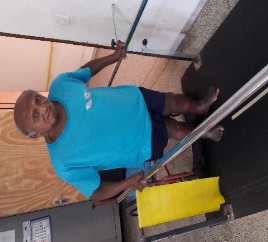 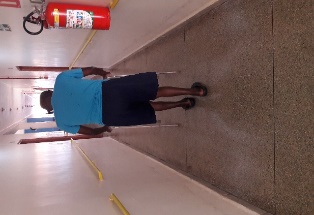 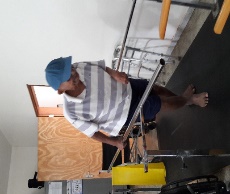 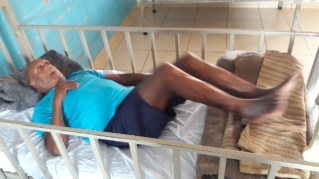 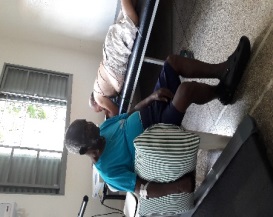 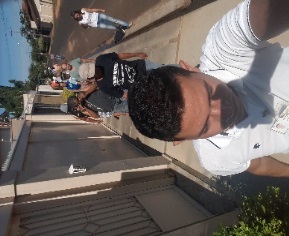 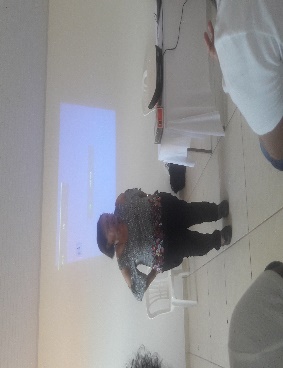 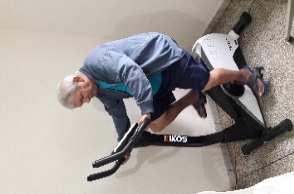 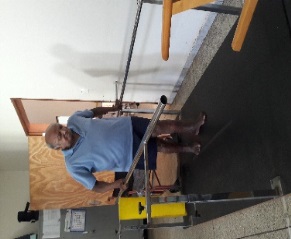 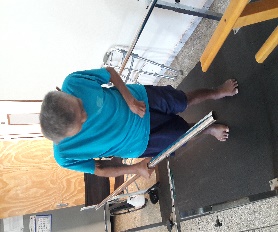 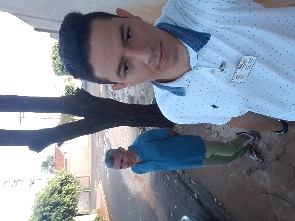 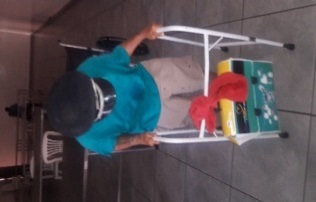 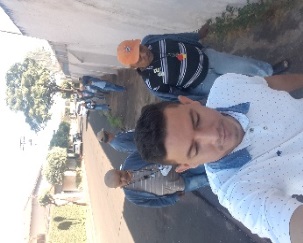 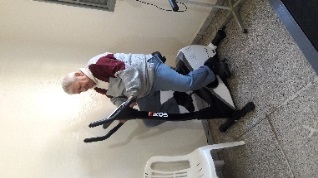 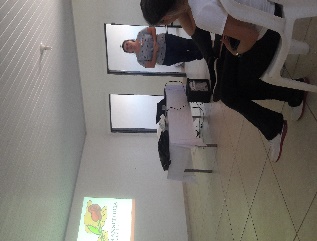 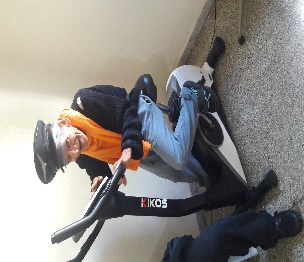 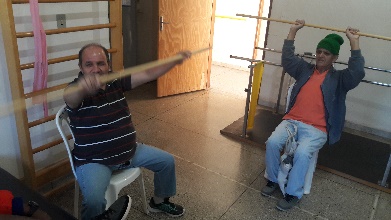 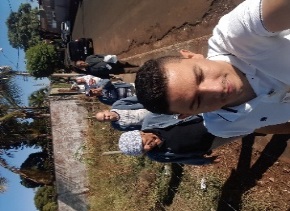 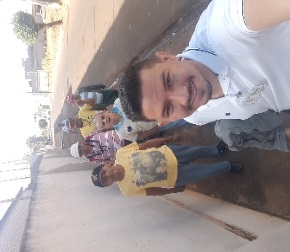 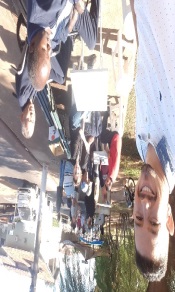 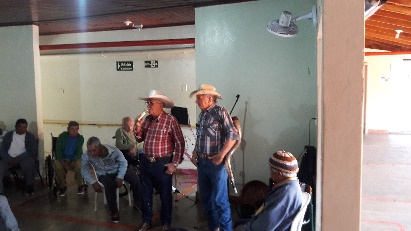 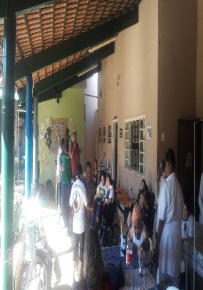 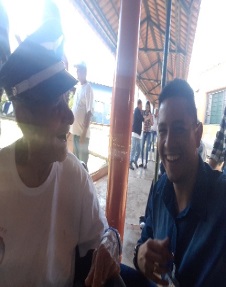 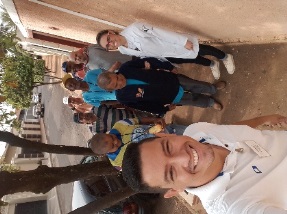 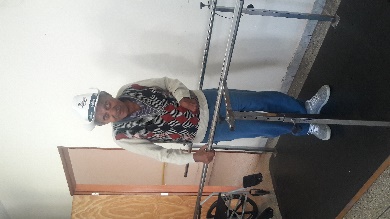 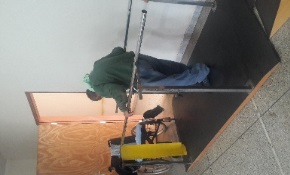 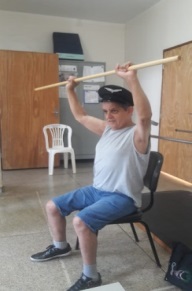 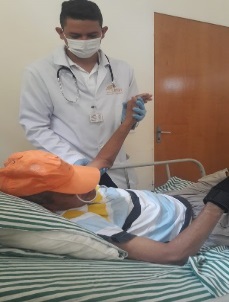 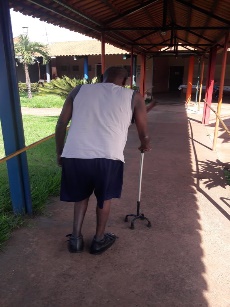 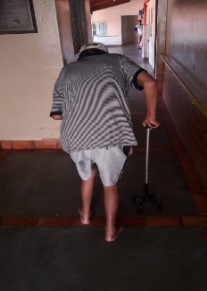 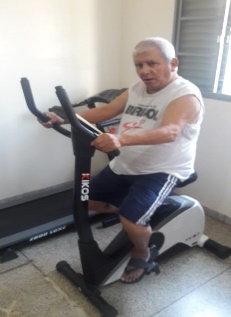 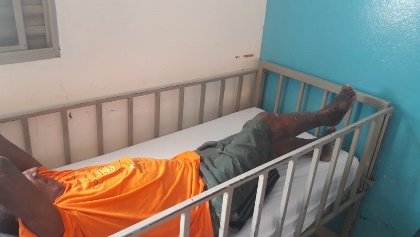 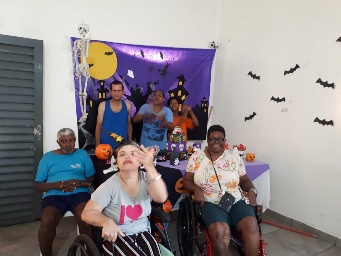 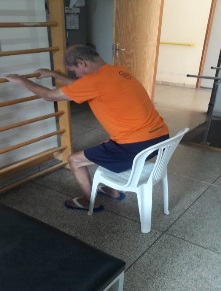 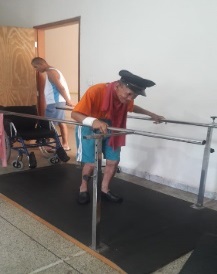 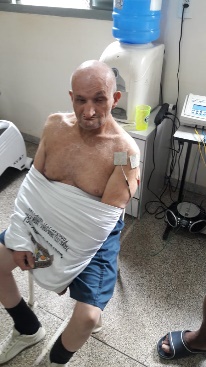 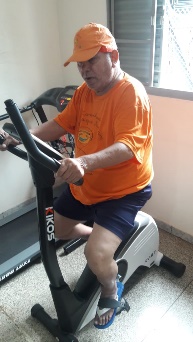 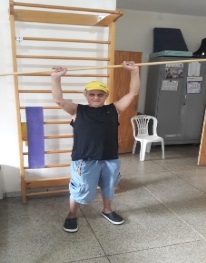 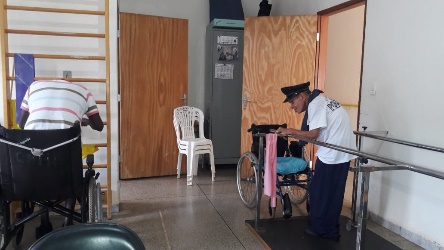 UNIDADE DE MEDIDACapacidade de atendimento ao Idoso: 63Atendimentos ao idoso: 1623Número de acompanhamentos: 1900Porcentagem total: 98%COMEMORAÇÕES E FESTIVIDADES:20/02 - Passeio no Pesqueiro.22/02 - Aniversariantes Do Mês.01/03 - Carnaval29/03 - Aniversariantes Do Mês17/04 - Páscoa15/04 - Missa Na Igreja São Benedito26/04 - Aniversariantes Do Mês10/05 - Dia Das Mães31/05 - Aniversariantes Do Mês13/06 – Festa Junina EJA19/06 – Aniversariantes Do Mês24/06 – Terço São João Batista27/06 – Música Na Varanda29/06 – Festa Junina Casa Transitória André Luiz14/08 – Cantoria, Berrante e Poesia16/08 – Queima do Alho19/08 – Santa Missa com usuários na Igreja São Benedito.30/08 – Aniversariantes do Mês 12/09 – música na varanda orquestra sinfônica de Barretos27/09 – Aniversariantes do Mês 10/10 – Terço de NS Aparecida25/10 – Aniversariantes do Mês 06/11 – Dia do Cinema09/11 – Aniversário da Casa 50 anos13/11 – Dia da Gentileza29/11 – Aniversariantes do Mês 04/12 – Dia do abraço.19/12 – Natal Usina Guaíra20/12 – Confraternização dos funcionários23/12 – Terço de Natal24/12 – Natal da Casa30/12 – Aniversariantes do Mês e Réveillon.REUNIÕES E CAPACITAÇÕES: MEIOS DE VERIFICAÇÃO: Relatorio Mensal de Atividades;Evolução em prontuários;Ata de reuniões;Fotos das atividades internas e externas desenvolvidas.SETOR MÉDICOCapacidade de atendimento: 63No decorrer de 2019 o setor médico realizou avaliação clínica, acompanhamento e encaminhamentos dos idosos para a rede de saúde pública e privada.SETOR DE PSICOLOGIAAtendimento Individual: O setor de Psicologia presta atendimento semanalmente individual aos idosos que apresentam quadro de ansiedade e ou esteja em adaptação buscando o equilibrio visando contribuir na melhoria da convivencia coletiva cotidiana. Durante atendimento algumas técnicas terapêuticas são usadas, como por exemplo o jogo de caça palavras, jogo da mémoria, quebra cabeça, estimulação cognitiva, estimulaçao temporo-espacial.Atendimento em dupla e/ou grupo: Essa atividade é realizada semanalmente no intuito de amenizar os conflitos melhorando a convivência, explorando temas para uma melhor convivência entre os idosos. Acompanhamento terapêutico:O setor faz visitas nos leitos visando escuta e acolhida aos idosos mais debilitados e sem condições de atendimento em sala.Atividades de Vida Diária/ A.V.D.: Essa atividade tem grande importancia para os eles, pois tem a função de buscar através de atividade cotidianas uma melhor independencia e o resgaste do desempenho funconal de cada um.Atividades socioeucativas, ludicas e de lazer: Essas atividades buscam estimular a participacão, integração e socialização, de cada idoso buscando um envelhecer saudável e feliz.Acompanhamento Escolar/Ensino para Jovens/Adultos/ E.J.A: Visa o acompanhamento dos usuários que apresentam dificuldades, oscilações de comportamento e datas festivas, essa atividade tem grande importancia para a vida e desenvolvimento de cada um.Caminhada Terapêutica e Estimulação Corporal: Atividade desenvolvida para estimular os membros dos idosos, atividades como trabalhos com massinhas de modelar e as caminhadas terapêuticas.Atividades com familiares:  Essa atividade é importante para aproximar os idosos de seus familiares e também para resolver questões quando necessário.Rodas de Conversas: A roda de conversar é um momento onde os idosos podem partilhar de suas experiências de vida com outros usuários, sempre com o psicólogo auxilando e direcionando o tema a ser falado, é um momento importante pois eles trocam experiências de vida, e conhecem um pouco mais da historia um do outro. Dentro dessa atividade também é pontuado alguns assuntos específicos como: sexualidade, agressividade, orientações sobre comportamentos, entre outros.Atividade de sociliazação/ Inclusão Social: Nesta atividade a psicóloga junto ao setor de recreação organiza passeios diversos como: ir a restaurantes, pizzaria, shopping,teatro, cinema e mercado, para assim alterar a rotina dos usuarios da instituição, permitindo-lhes experimentar a autonomia de ir e vir, saciar suas vontades de determinadas alimentações e ainda realizar compras em geral, proporcionando aos individuos uma melhor qualidade de vida, e o momento de serem inseridos em socidade.RESULTADOS ALCANÇADOSTodas as atividades foram realizadas com sucesso, de acordo com as limitações de cada idoso, sendo possivel alcançar todos os objetivos planejados.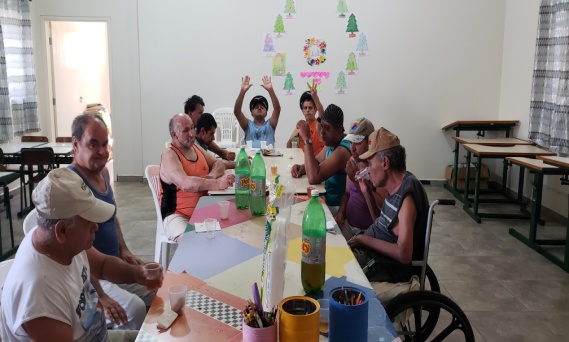 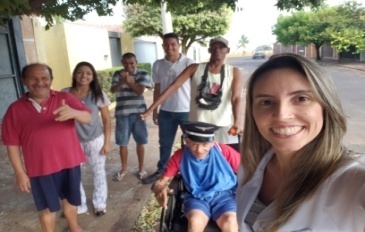 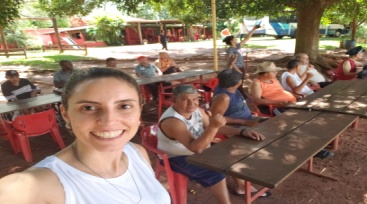 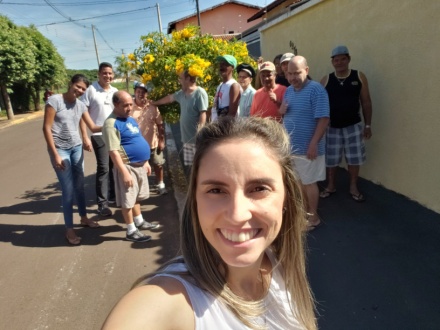 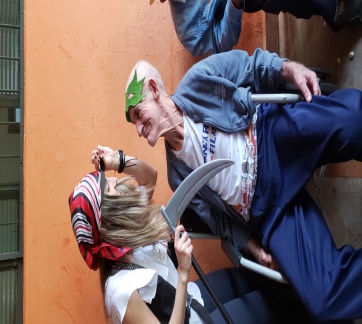 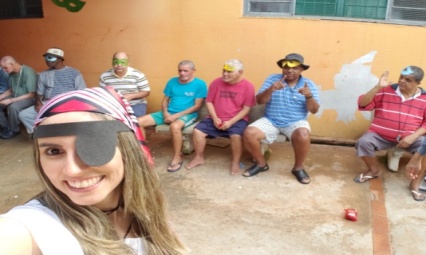 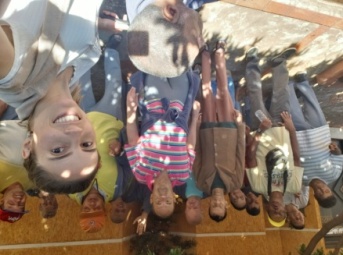 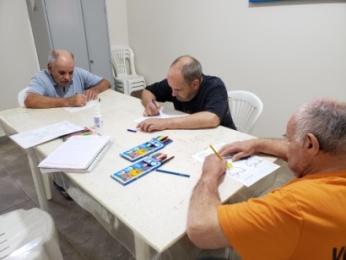 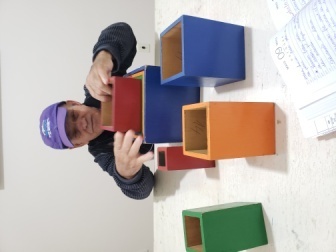 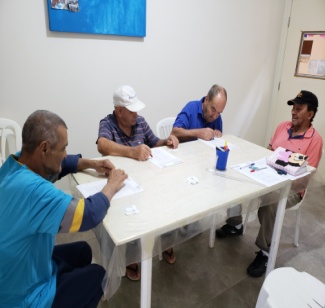 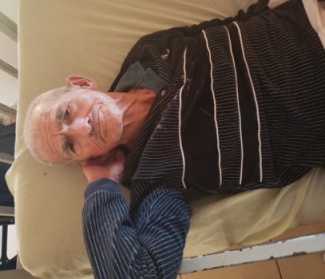 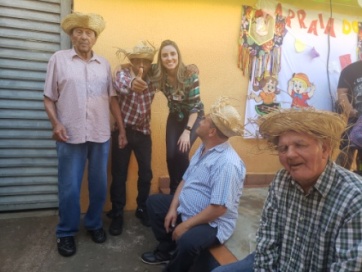 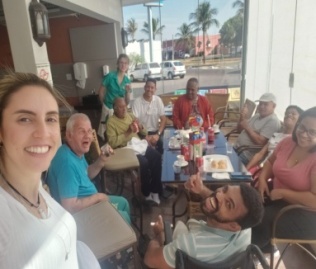 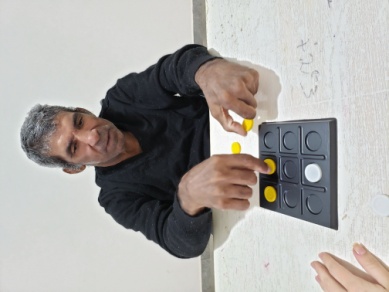 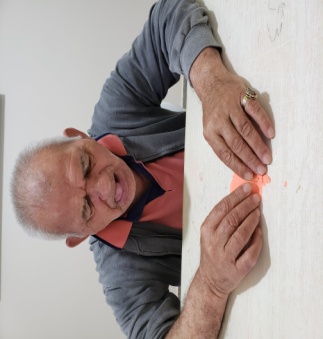 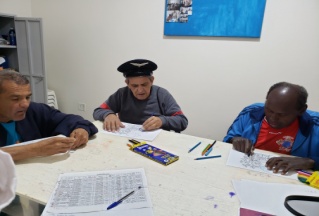 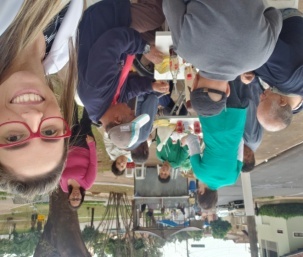 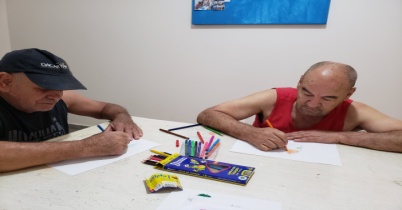 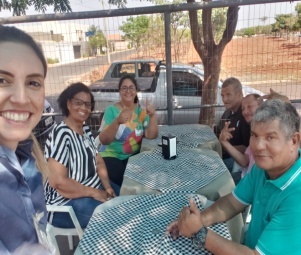 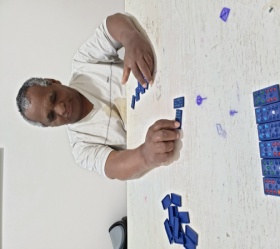 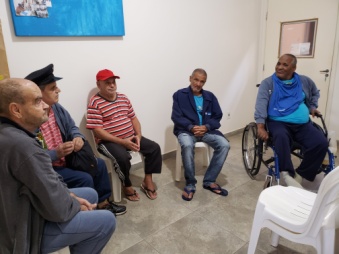 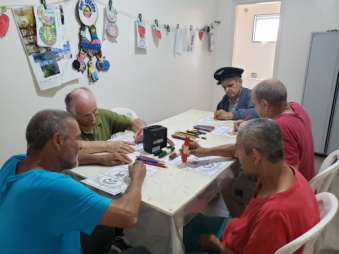 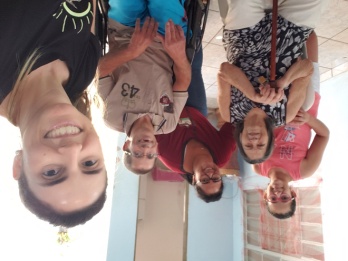 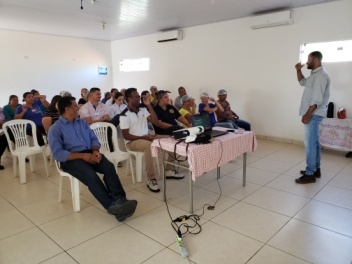 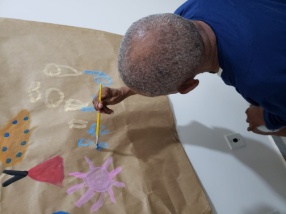 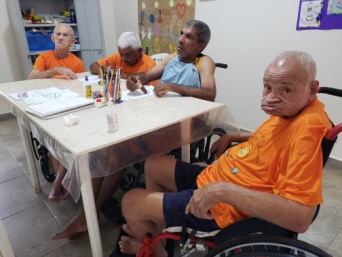 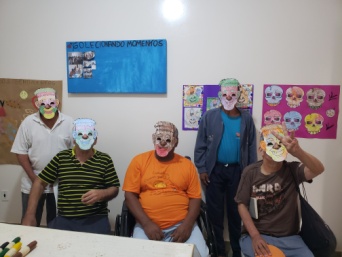 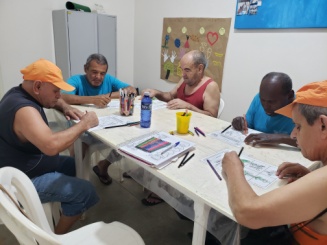 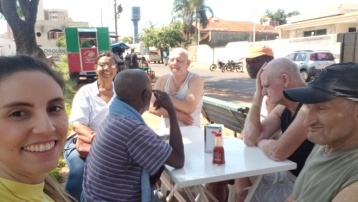 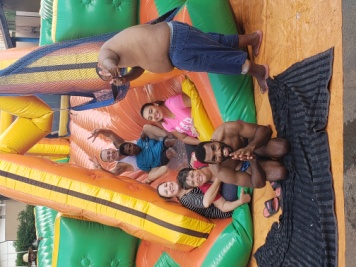 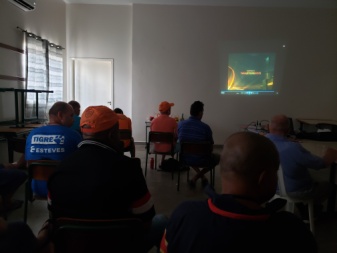 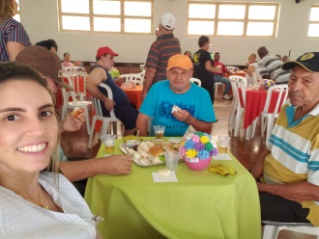 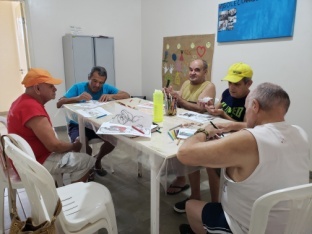 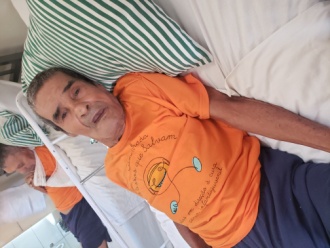 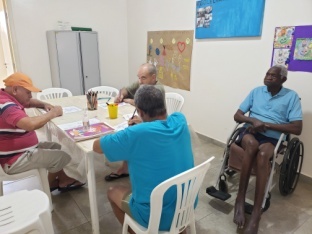 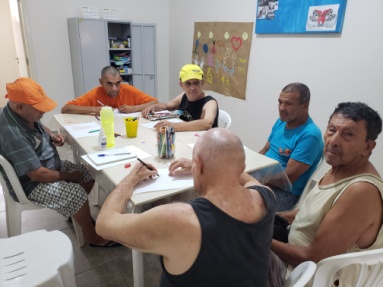 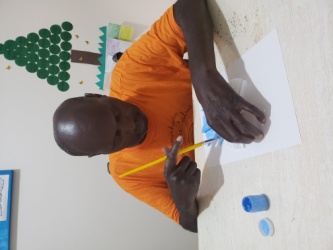 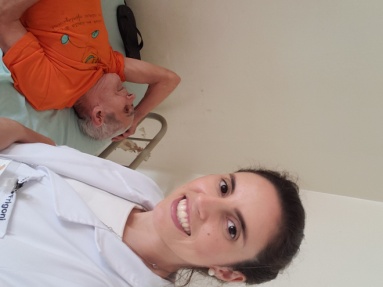 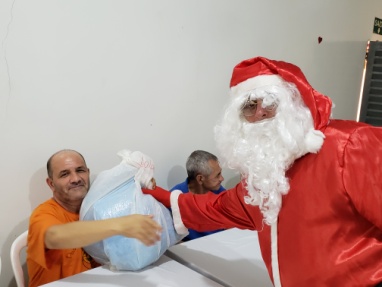 UNIDADE DE MEDIDATotal de atendimento anual: 890Porcentagem Total: 98%Acompanhamentos: 150COMEMORAÇÕES E FESTIVIDADES25/01- Aniversariantes do mês22/02 -Aniversariantes Do Mês.01/03 - Carnaval29/03 -Aniversariantes Do Mês17/04 -Páscoa26/04 -Aniversariantes Do Mês10/05 -Dia Das Mães31/05 - Aniversariantes Do Mês05/06- Ida á igreja19/06 – Aniversariantes Do Mês29/06 – Festa Junina Casa Transitória André Luiz15/07- Café da manhã no posto26/07- Aniversariantes do mês27/07 – Pesqueiro09/08- Comemoração dia dos pais14/08 – Cantoria, Berrante e Poesia16/08 – Queima do Alho20/08- Passeio parque do Peão30/08 – Aniversariantes do Mês02/09- Almoço com usuários12/09 – Pastel na feira27/09 – Aniversariantes do Mês e lanche da tarde especial09/10- Cinema na Casa11/10- Dia das crianças e dia do idoso25/10 – Aniversariantes do Mês30/10- Pastel na feira06/11 – Café da manhã ABAVIN09/11 – Aniversário da Casa 50 anos13/11 – Dia da Gentileza27/11- Pastel na feira29/11 – Aniversariantes do Mês04/12 – Dia do abraço.19/12 – Natal Usina Guaíra20/12 – Confraternização dos funcionários23/12 – Terço de Natal24/12 – Natal da Casa30/12 – Aniversariantes do Mês e RéveillonREUNIÕES E CAPACITAÇÕES: MEIOS DE VERIFICAÇÃO: Fotos,Ata em reuniões, Lista de presença, Evolução em prontuário.SETOR DA FARMÁCIAO setor de farmácia além do acompanhamento ao tratamento terapêutico medicamentoso dos pacientes também realizou durante o ano de 2019 cotação, avaliação e aquisição dos materiais e medicamentos, controle e guarda desses produtos. Identificação e fracionamento. Dispensação para o setor de enfermagem. Controle do estoque e validades. Rastreabilidade. Padronização dos medicamentos utilizados na instituição. Orientação e supervisão na administração dos medicamentos. Participação em reunião mensal e de estudos de caso de pacientes, participação em comissão CCIH. O setor contou com assistência do técnico responsável integralmente em seu horário de funcionamento. O que se deu em: 09:00 min as 12:30 min  após 14:30 min as 18:00 min de segundas a sexta – feiras. E ficando o profissional em plantão caso houvesse a necessidade emergencial de assistência fora desses horários.RESULTADOS ALCANÇADOS:Prestou assistência integral ao idoso, dando suporte com qualidade ao tratamento terapêutico medicamentoso. UNIDADE DE MEDIDA:REUNIÕES E CAPACITAÇÕES: SETOR DE NUTRIÇÃO E DIETÉTICADurante o ano de 2019 o setor de nutrição realizaram as seguintes ações:Planejamento e elaboração de cardápios;Planejamento das compras do setor;Orientação e supervisão no preparo, distribuição e armazenamento dos alimentos; Controle de estoque; Supervisão na manutenção e higiene dos utensílios, equipamentos e área de trabalho; Controle de recebimento de produtos de doações e compra; Elaboração de lanches, almoços especiais conforme calendário festivo;Avaliação, diagnóstico e acompanhamento do estado nutricional do paciente; planejamento, prescrição, análise e supervisão de dietas e suplementos dietéticos para os pacientes;Elaboração de dietas específicas (hipertensão, diabetes) conforme solicitado observação sobre a aceitação do paciente;Acompanhamento e controle de pacientes com dietas específicas e enterais.Participação em reuniões mensais com equipe interdisciplinar;Hidratação para os pacientes com intuito de aumentar o consumo de frutas e melhorar a hidratação.Durante o ano de 2019 houve colaboração direta do setor de Nutrição nas festividades sendo elas em parceria com GTH sendo produzidos cachorro quente, tortas, bolos confeitados, sanduiches, sucos e refrigerante, participação em almoços especiais de final de ano, confraternizações, reuniões e capacitações com coffee break e datas comemorativas como dia das crianças, festa junina, queima do alho, aniversário de 50 anos da Entidade, Natal, Reveillon, aniversariantes do mês entre outras. Resultados AlcançadosO Setor de Nutrição manteve-se produtivo em suas ações, observando uma boa aceitação da alimentação pelos pacientes;Preservação, manutenção e recuperação da saúde dos pacientes através de uma alimentação balanceada; garantindo a assistência nutricional direcionada ás necessidades, visando à qualidade e o atendimento personalizado;Prestou atenção integral à saúde dos pacientes nos três níveis: prevenção, manutenção e reabilitação.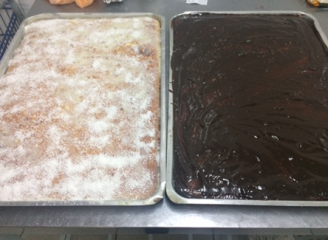 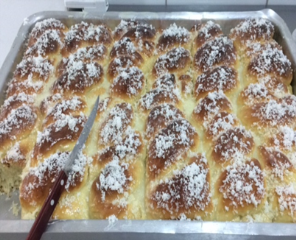 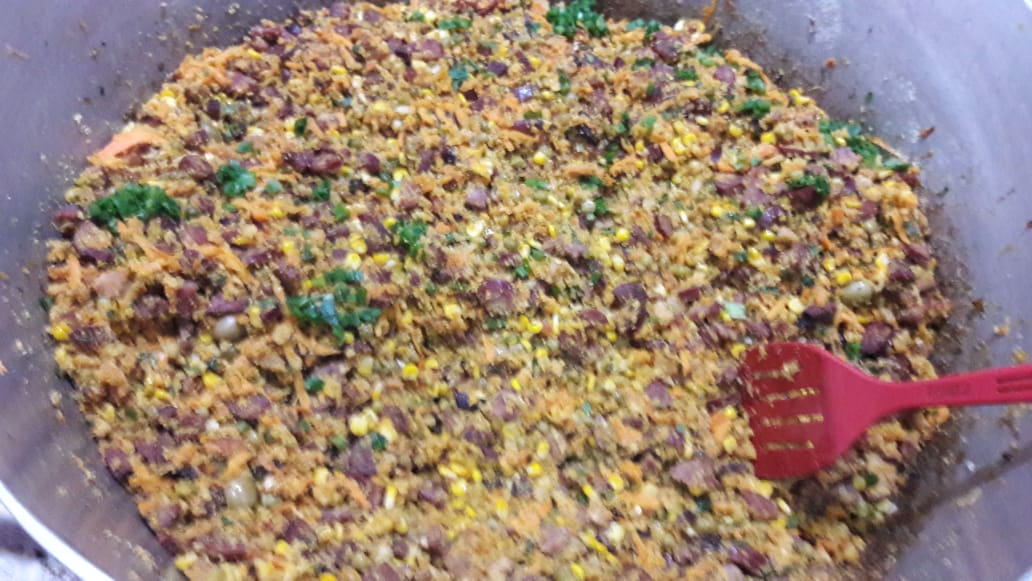 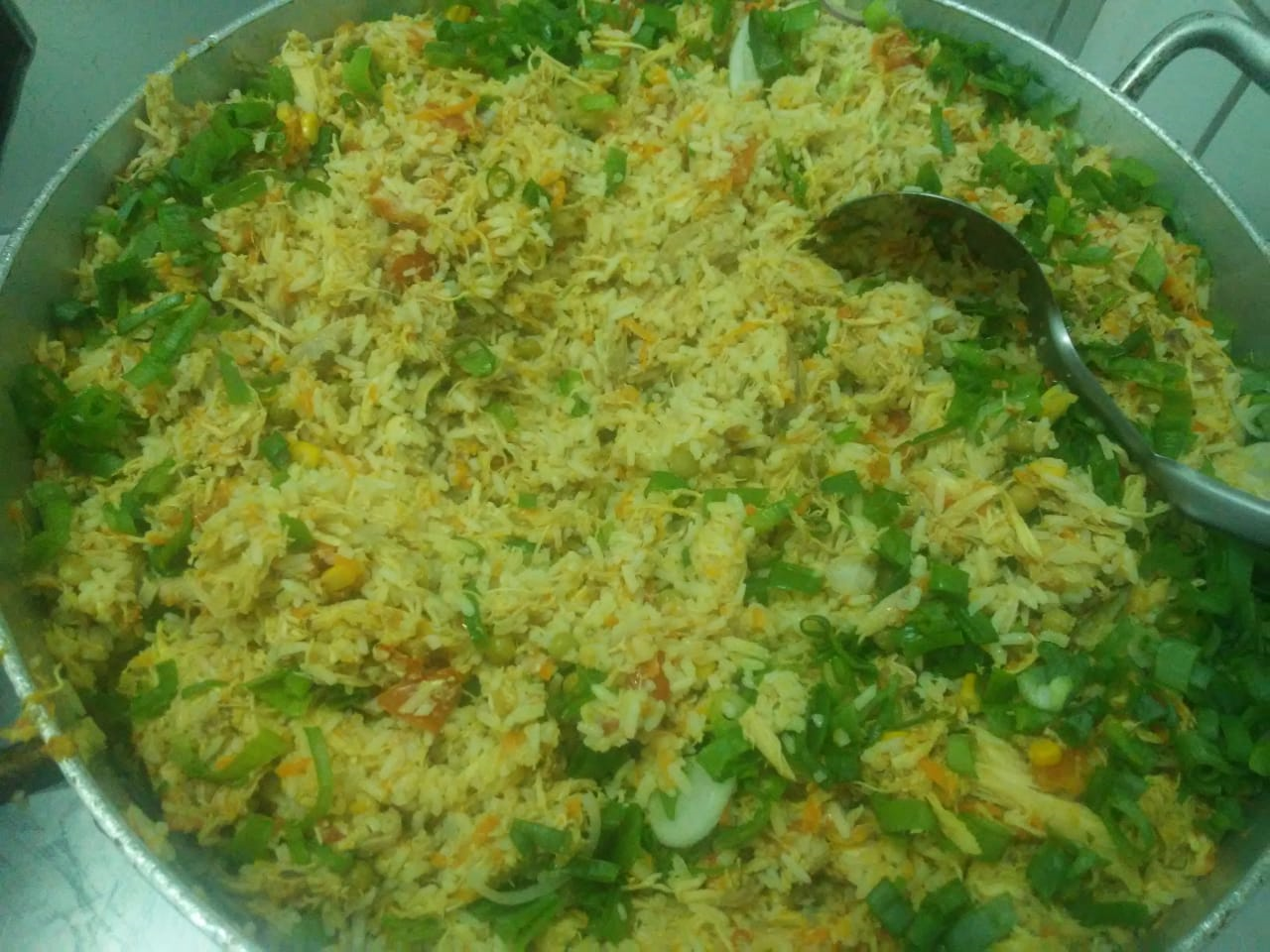 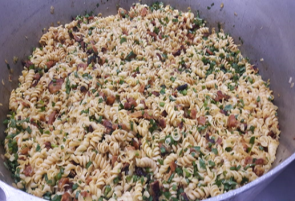 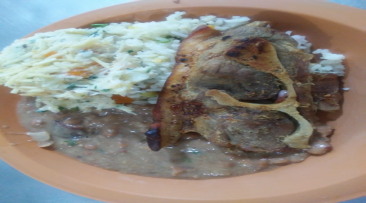 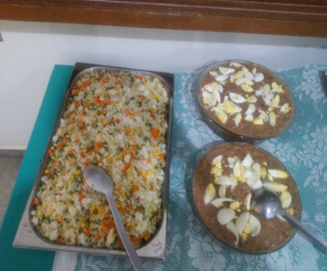 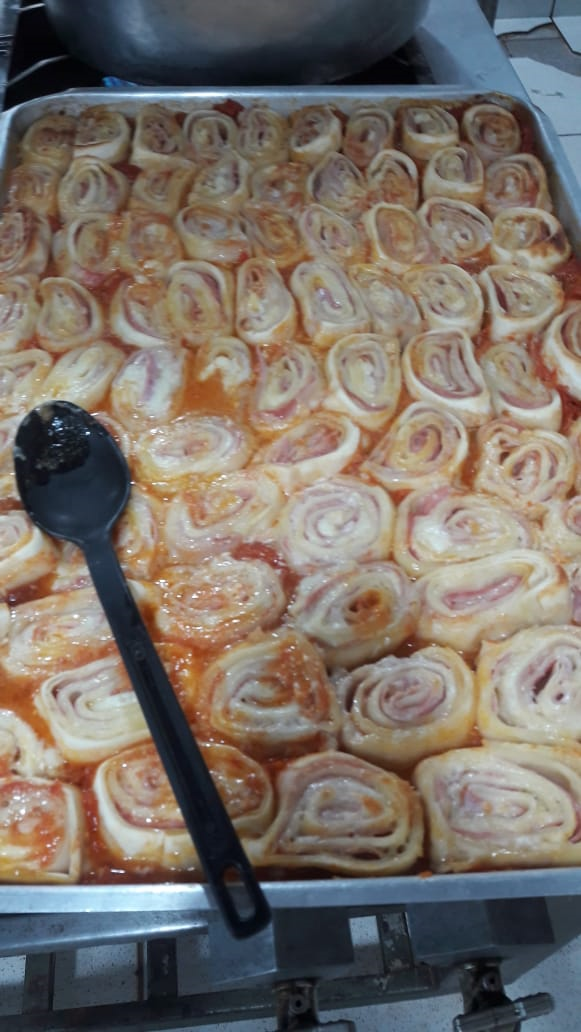 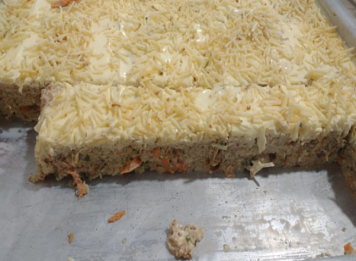 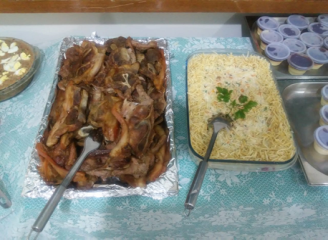 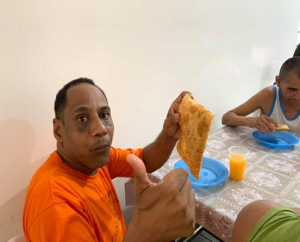 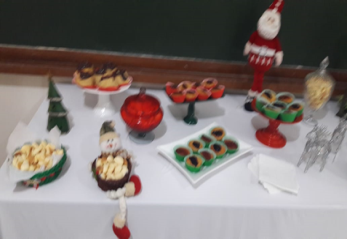 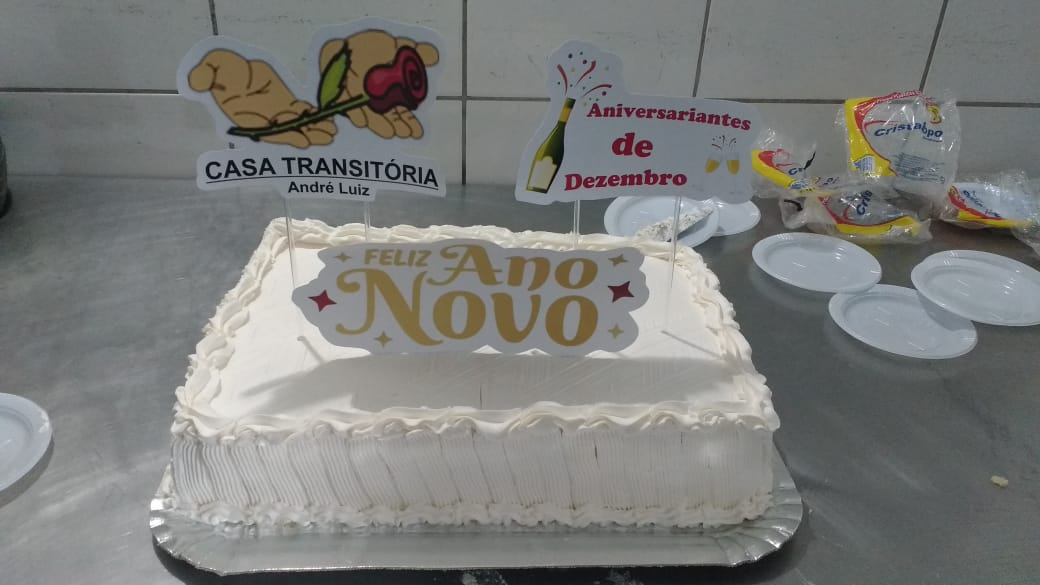 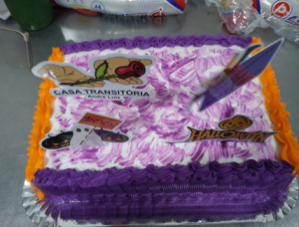 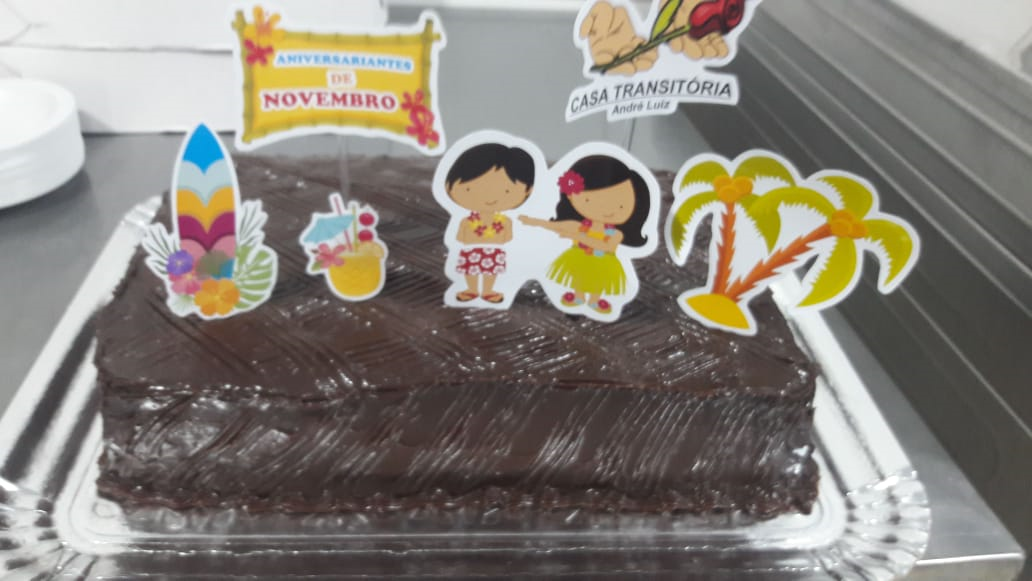 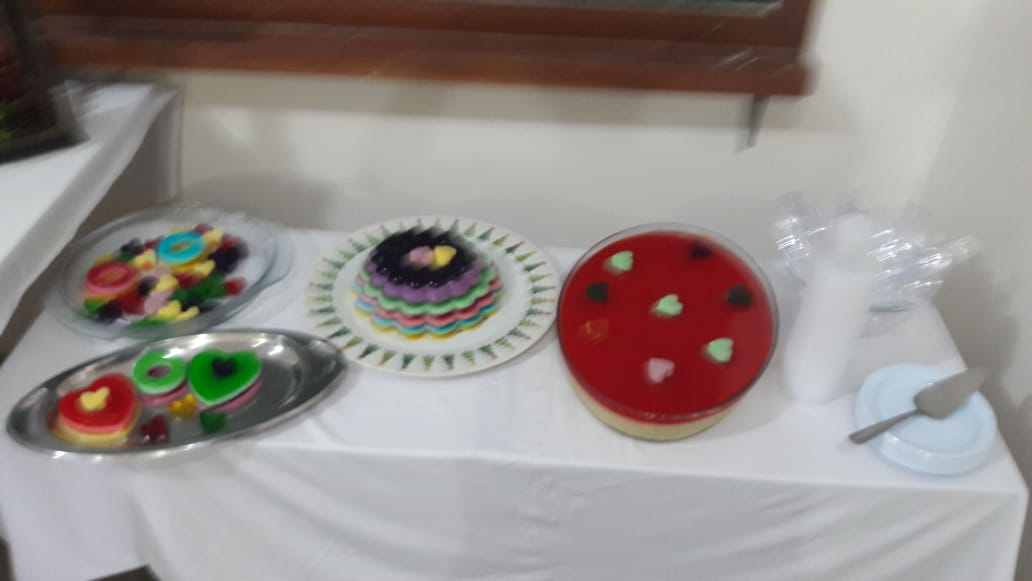 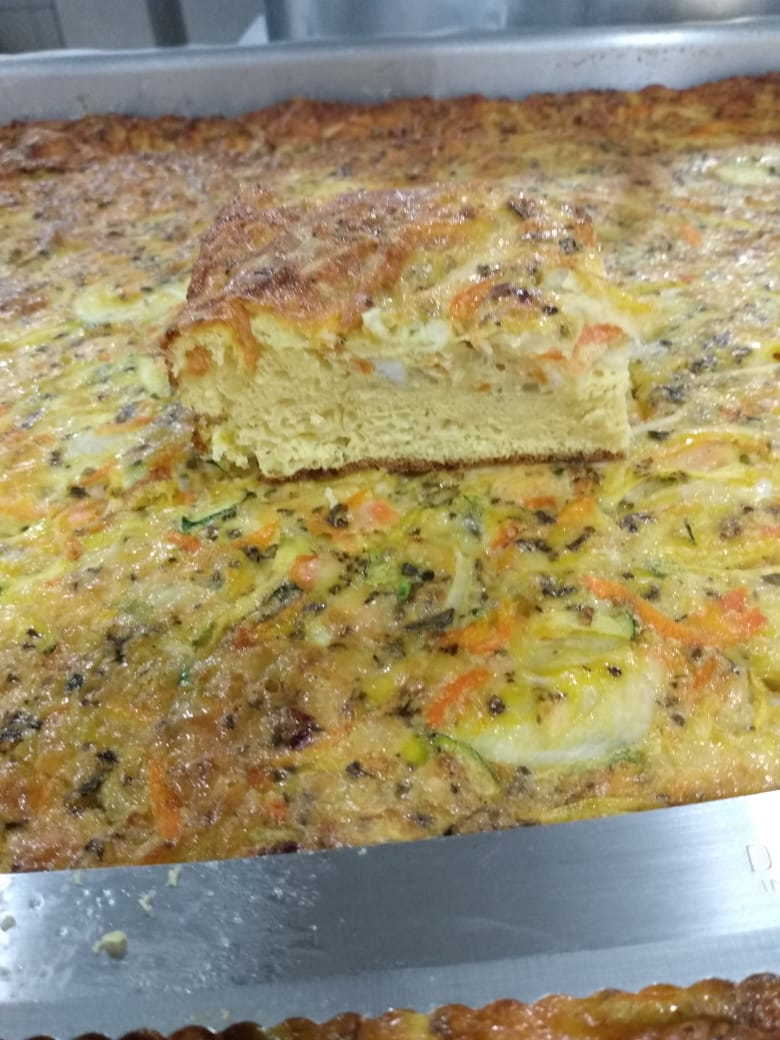 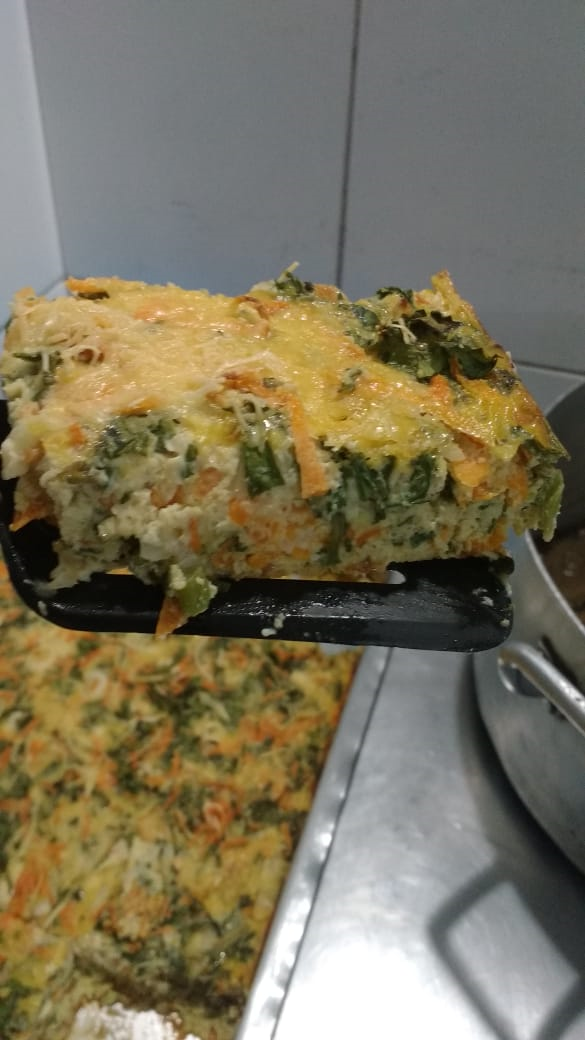 UNIDADE DE MEDIDAA média anual de refeições ofertadas no ano de 2019 para os idosos foi de:A alimentação foi distribuída em 05 refeições diárias por paciente sendo elas: café da manhã, almoço, lanche da tarde, jantar e ceia, 64.800 refeições no ano.A prescrição de dietas específicas foram realizadas durante todo o ano de acordo com a necessidade sendo uma média de 30.600 refeições para Diabéticos. Terapia Nutricional Enteral SUAS, a média anual de usuários que utilizaram sonda para alimentação enteral foi de 5.400 dietas com a utilização de suplementação com módulo em pó para nutrição e dieta de sistema fechado. COMEMORAÇÕES E FESTIVIDADES: CAPACITAÇÕES MEIOS DE VERIFICAÇÃO: Cardápio mensal de refeiçõesManual de Boas PráticasRelatorio Mensal de Atividades Fotos das Atividades internas e externas desenvolvidoSETOR DE APOIOEm 2019 as atividades realizadas foram:HIGIENE DO TRABALHOO setor de apoio através de sua equipe de serviços gerais desenvolveu com êxito a manutenção da limpeza geral da instituição com realização de coleta diária do lixo comum e lixo hospitalar, higienização e limpeza terminal quando necessário e limpeza concorrente diariamente fazendo uso de material de limpeza adequado e uso de EPIs corretos, contribuindo com isto para diminuição de infecção hospitalar e proliferação de bactérias.Foram realizadas também reuniões mensais com os colaboradores para orientações gerais.CUIDADORESO setor de apoio através da equipe de cuidadores realizou sob orientação da gerente e da equipe de enfermagem a higiene pessoal dos usuários diariamente zelando pelo conforto e segurança de todos, contribuindo para uma melhor qualidade de vida dos mesmos.	Os cuidadores auxiliaram os usuários nas Atividades de Vida Diária.Foi observado no decorrer do ano uma melhoria na qualidade dos serviços prestados devido as reuniões de orientações e capacitações realizadas na instituição pautados na humanização.RESULTADOS ALCANÇADOS:O setor de apoio conseguiu atingir as metas quantitativas e qualitativas em 100% do esperado proposto no plano.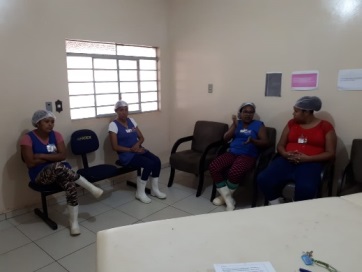 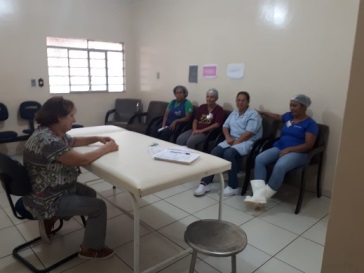 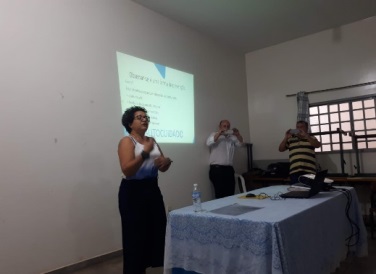 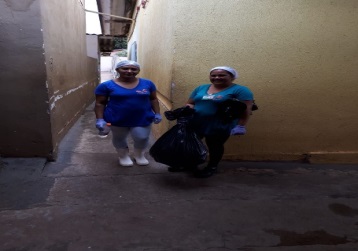 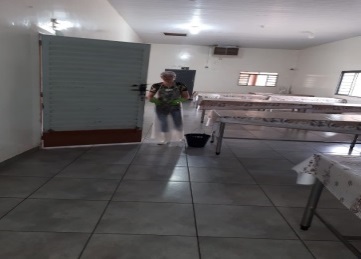 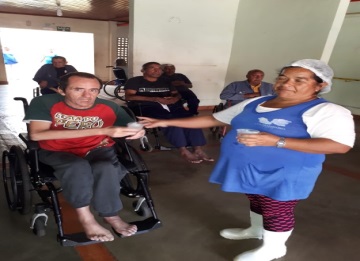 UNIDADE DE MEDIDA:CAPACITAÇÕES MEIOS DE VERIFICAÇÃO: Cardápio mensal de refeiçõesManual de Boas PráticasRelatorio Mensal de Atividades Fotos das Atividades internas e externas desenvolvidoSETOR DE LAVENDERIAA lavanderia é um dos serviços de apoio ao atendimento aos idosos, responsável pelo processamento da roupa e sua distribuição em perfeitas condições de higiene e conservação.  O fluxo da roupa pode ser um dos maiores agentes de transmissão de infecções e patologias.A lavanderia foi planejada e organizada para o controle de infecções, com a instalação da barreira de contaminação, que separa a lavanderia em duas áreas distintas: área suja (considerada contaminada) utilizada para separação e lavagem e área limpa utilizada para acabamento e guarda. A rouparia é complementar à área limpa e, é onde se faz a estocagem da roupa e sua distribuição. Diariamente a rouparia entrega um carro contendo roupas limpas para cada setor e no outro dia o carro vazio é retirado.  A maior parte de troca de roupa ocorre nas primeiras horas da manhã.Todas as roupas são embaladas e guardadas em prateleiras.RESULTADOS ALCANÇADOS:Em 2019 foi realizada a desinfecção, higienização e manutenção do enxoval da instituição.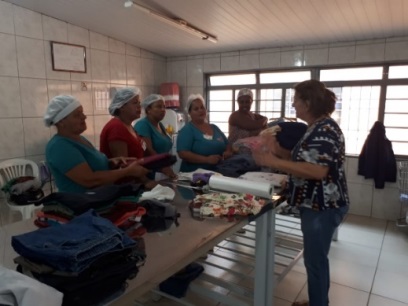 UNIDADE DE MEDIDA:MEIOS DE VERIFICAÇÃO:Escala de Serviços mensaisPOP – Procedimento Operacional PadrãoIndicador de Produção – Índice de roupa lavada por paciente Registro em fotos6.0– ANALISE DE CUMPRIMENTO DO OBJETO:Os atendimentos prestados em 2019 através da Equipe interdisciplinar  trouxeram benefícios diretos aos idosos conforme foi possível verificar nos relatórios de atividades mensais. As ações humanizadas e encaminhamentos assertivos no decorrer do ano impactaram na melhoria na qualidade de vida dos acolhidos. As famílias também foram acompanhadas através de visitas, atendimentos psicossocial e festividades sendo comum a presença da família no cotidiano institucional. Diante a acolhida humanizada e ações que priorizam a todo tempo o Bem estar dos idosos acolhidos entendemos a importância de continuidade dos serviços prestados. 6.1- DIFICULDADES ENCONTRADAS:Não foram identificadas dificuldades significativas que pudessem impactar negativamente na execução do objeto.6.2 – BENEFÍCIOS ALCANÇADOS: Acolhida e Escuta humanizada aos idosos. Atendimentos específicos em saúde Participação das famílias no cotidiano institucional. Integração/socialização dos idosos.Melhoria na qualidade de vida. Barretos, 31 de dezembro de 2019.  Maria Lucia Silva                                          Arly Luiz de Castro  Assistente Social                                                  Presidente   CRESS: 40.316                                                                               DATA DA TRANSFERÊNCIAVALOR TRANFERIDOR$DATA DA RESPECTIVA PRETAÇÃO DE CONTAS(FONTE DE RECURSO23.01.1958.333,3414.02.19FMI01.02.1958.333,3414.03.19FMI01.03.1958.333,3410.04.19FMI06.05.1958.333,3410.05.19FMI14.05.1958.333,3414.06.19FMI03.06.1958.333,3415.07.19FMI05.07.1958.333,3412.08.19FMI02.08.1958.333,3414.09.19FMI04.09.1958.333,3415.10.19FMI03.10.1958.333,3411.11.19FMI04.11.1958.333,3410.12.19FMI02.12.1958.333,3410.01.2020FMITOTALTOTALTOTAL700.008,00MESJANJANFEVMARABRABRMAIJUNJUNN° DE IDOSOSATEND/ACOMP.373737363636363636MESJULAGOAGOSETOUTNOVNOVNOVDEZN° DE IDOSOSATEND/ACOMP.373737373734343436	QUADRO ANUAL DE REUNIÕES	QUADRO ANUAL DE REUNIÕES	QUADRO ANUAL DE REUNIÕESREUNIÃOQUANTIDADEATUAÇÃOEquipe Multiprofissional14EnfermeiraEstudo de Caso15EnfermeiraGrupo de Trabalho Humanizado GTH10EnfermeiraFONTE: Relatório Mensal de AtividadesFONTE: Relatório Mensal de AtividadesFONTE: Relatório Mensal de AtividadesTEMALOCALATUAÇÃO27/02- Filme do Pet Adams.CTALOuvinte19/03-Primeiros Socorros – Palestrante: Bruno e Lígia. Enfermeiros/CTALCTALOuvinte28/03-Humanização no acolhimento do idoso. Palestrante: Theresinha de J. Batista da Silveira. Enfermeira/Ambulatório do Idoso. CTALOuvinte25/04- Curso de Brigadista – Palestrante: Bombeiro Daniel.CTALOuvinte22/05- INTEGRAÇÃO – Palestrante: Leticia CaldeiraCTALOuvinte29/05- OS CONFLITOS DO MUNDO MODERNO. Palestrante Marcelino Frigoni/ Psicólogo. CTALOuvinte30/08- AUTOMEDICAÇÃO. Facilitador: Fernanda Amaral – Farmacêutica Senac.CTALOuvinte11/09- Prevenção ao Câncer. Facilitador: Valeska Duran.CTALOuvinte27/09- COMBATE A INCENDIO E PRODUTOS QUIMICOS.Facilitadores:  Alunos Senac.CTALOuvinte04/10- Prevenção e Combate a Incêndio. Facilitador: Daniel - BombeiroCTALOuvinte25/11-Benefício da atividade física – José Mario Silva de Caries - Ed. Físico.CTALOuvinte25/11- Hepatites Virais – Marcia Cristina de Oliveira - EnfermeiraCTALOuvinte26/11- Prevenção de Câncer – Kamila Costa Panissi – Psicóloga.CTALOuvinte27/11- A importância da vacinação – Gabriela Toller Braga – Médica Pediatra.CTALOuvinte28/11- Entendendo os sentimentos – Vanessa Andréa Pierini – Psicóloga – CTALOuvinte28/11-Contaminação cruzada por alimentos – Ivete Prado – Nutricionista – CTALOuvinte29/11-Lazer e convivência – Juliana Melo – Recreacionista. CTALOuvinteDataComemoração/Atividade10/05Dia das Mães16/05Trio Cultural24/06Terço27/06Grupo Musical29/06Festa Junina11/09Palestra Câncer11/10Dia das Crianças e dos Idosos23/10Outubro Rosa06/11Dia do Cinema09/11Aniversário da Instituição13/11Dia da Gentileza24/12Natal30/12Ano novo	QUADRO ANUAL DE REUNIÕES	QUADRO ANUAL DE REUNIÕES	QUADRO ANUAL DE REUNIÕESREUNIÃOQUANTIDADEATUAÇÃOEquipe Multiprofissional10FonoaudiologaEstudo de Caso09FonoaudiologaGrupo de Trabalho Humanizado GTH07FonoaudiologaReunião extra02FonoaudiologaFONTE: Relatório Mensal de AtividadesFONTE: Relatório Mensal de AtividadesFONTE: Relatório Mensal de AtividadesDataDescrição22/02Cuidados e Adaptações na Hora da Oferta do alimento15/03Espessante17/05Entendendo a Deglutição30/05Entendendo  a Deglutição28/06Entendendo  a Deglutição/Espessante/Duvidas cuidadoras e técnicos de enfermagem13/08Integração Senac15/09Almoço Nossa Casinha12/12Apresentação Shopping ATIVIDADELOCAL29/03 Aniversariantes do mês Casa Transitória André Luiz26/04 – Aniversariantes do mês Casa Transitória André Luiz10/05 – Dia das MãesCasa Transitória André Luiz24/06 – Festa Junina Prof. ClaudineiCasa Transitória André Luiz29/06 – Festa Junina InstituiçãoCasa Transitória André Luiz26/07 – Aniversariantes do mês Casa Transitória André Luiz09/08 – Dia dos PaisCasa Transitória André Luiz16/08 – Queima do AlhoCasa Transitória André Luiz27/09 - Aniversariantes do mêsCasa Transitória André Luiz11/10 – Dia das Crianças e IdososCasa Transitória André Luiz25/10 - Aniversariantes do mês – HalloweenCasa Transitória André Luiz09/11 – Aniversário 50 anos da InstituiçãoCasa Transitória André Luiz29/11 - Aniversariantes do mêsCasa Transitória André Luiz15/12 – Natal Lígia e AmigosCasa Transitória André Luiz24/12 – Natal InstituiçãoCasa Transitória André Luiz30/12 – Aniversariantes do mês – RéveillonCasa Transitória André Luiz	QUADRO ANUAL DE REUNIÕES	QUADRO ANUAL DE REUNIÕES	QUADRO ANUAL DE REUNIÕES	QUADRO ANUAL DE REUNIÕES	QUADRO ANUAL DE REUNIÕES	QUADRO ANUAL DE REUNIÕESREUNIÃOREUNIÃOQUANTIDADEQUANTIDADEATUAÇÃOATUAÇÃOEquipe MultiprofissionalEquipe Multiprofissional77OuvinteOuvinteEstudo de CasoEstudo de Caso99OuvinteOuvinteGrupo de Trabalho Humanizado GTHGrupo de Trabalho Humanizado GTH66OuvinteOuvinteCIPACIPA00OuvinteOuvinteEducação PermanenteEducação Permanente22OuvinteOuvintePlanejamento EstratégicoPlanejamento Estratégico00OuvinteOuvinteFONTE: Relatório Mensal de AtividadesFONTE: Relatório Mensal de AtividadesFONTE: Relatório Mensal de AtividadesFONTE: Relatório Mensal de AtividadesFONTE: Relatório Mensal de AtividadesFONTE: Relatório Mensal de AtividadesTEMALOCALLOCALATUAÇÃOATUAÇÃO20/02 - “Esta se concentrando no problema. Assim não pode ver a solução” Patch Adans o amor é contagiosoCasa Transitória André LuizCasa Transitória André LuizOuvinteOuvinte29/11 – SIPAT tema: “Lazer e Convivência” Palestrante JulianaCasa Transitória André LuizCasa Transitória André LuizOuvinteOuvinte	QUADRO ANUAL DE REUNIÕES	QUADRO ANUAL DE REUNIÕES	QUADRO ANUAL DE REUNIÕES	QUADRO ANUAL DE REUNIÕES	QUADRO ANUAL DE REUNIÕES	QUADRO ANUAL DE REUNIÕESREUNIÃOQUANTIDADEQUANTIDADEQUANTIDADEATUAÇÃOATUAÇÃOEquipe Multiprofissional121212FisioterapeutaFisioterapeutaEstudo de Caso090909FisioterapeutaFisioterapeutaGrupo de Trabalho Humanizado GTH040404FisioterapeutaFisioterapeutaPlanejamento Estratégico 171717FisioterapeutaFisioterapeutaExtraordinária 030303FisioterapeutaFisioterapeutaFONTE: Relatório Mensal de AtividadesFONTE: Relatório Mensal de AtividadesFONTE: Relatório Mensal de AtividadesFONTE: Relatório Mensal de AtividadesFONTE: Relatório Mensal de AtividadesFONTE: Relatório Mensal de AtividadesTEMATEMALOCALATUAÇÃOATUAÇÃO27/02- Filme do Pet Adams.27/02- Filme do Pet Adams.CTALOuvinteOuvinte19/03-Primeiros Socorros – Palestrante: Bruno e Lígia. Enfermeiros/CTAL19/03-Primeiros Socorros – Palestrante: Bruno e Lígia. Enfermeiros/CTALCTALOuvinteOuvinte28/03-Humanização no acolhimento do idoso. Palestrante: Theresinha de J. Batista da Silveira. Enfermeira/Ambulatório do Idoso. 28/03-Humanização no acolhimento do idoso. Palestrante: Theresinha de J. Batista da Silveira. Enfermeira/Ambulatório do Idoso. CTALOuvinteOuvinte25/04- Curso de Brigadista – Palestrante: Bombeiro Daniel.25/04- Curso de Brigadista – Palestrante: Bombeiro Daniel.CTALOuvinteOuvinte22/05- INTEGRAÇÃO – Palestrante: Leticia Caldeira22/05- INTEGRAÇÃO – Palestrante: Leticia CaldeiraCTALOuvinteOuvinte29/05- OS CONFLITOS DO MUNDO MODERNO. Palestrante Marcelino Frigoni/ Psicólogo. 29/05- OS CONFLITOS DO MUNDO MODERNO. Palestrante Marcelino Frigoni/ Psicólogo. CTALOuvinteOuvinte30/08- AUTOMEDICAÇÃO. Facilitador: Fernanda Amaral – Farmacêutica Senac.30/08- AUTOMEDICAÇÃO. Facilitador: Fernanda Amaral – Farmacêutica Senac.CTALOuvinteOuvinte11/09- Prevenção ao Câncer. Facilitador: Valeska Duran.11/09- Prevenção ao Câncer. Facilitador: Valeska Duran.CTALOuvinteOuvinte27/09- COMBATE A INCENDIO E PRODUTOS QUIMICOS.Facilitadores:  Alunos Senac.27/09- COMBATE A INCENDIO E PRODUTOS QUIMICOS.Facilitadores:  Alunos Senac.CTALOuvinteOuvinte04/10- Prevenção e Combate a Incêndio. Facilitador: Daniel - Bombeiro04/10- Prevenção e Combate a Incêndio. Facilitador: Daniel - BombeiroCTALOuvinteOuvinte25/11-Benefício da atividade física – José Mario Silva de Caries - Ed. Físico.25/11-Benefício da atividade física – José Mario Silva de Caries - Ed. Físico.CTALOuvinteOuvinte25/11- Hepatites Virais – Marcia Cristina de Oliveira - Enfermeira25/11- Hepatites Virais – Marcia Cristina de Oliveira - EnfermeiraCTALOuvinteOuvinte26/11- Prevenção de Câncer – Kamila Costa Panissi – Psicóloga.26/11- Prevenção de Câncer – Kamila Costa Panissi – Psicóloga.CTALOuvinteOuvinte27/11- A importância da vacinação – Gabriela Toller Braga – Médica Pediatra.27/11- A importância da vacinação – Gabriela Toller Braga – Médica Pediatra.CTALOuvinteOuvinte28/11- Entendendo os sentimentos – Vanessa Andréa Pierini – Psicóloga – 28/11- Entendendo os sentimentos – Vanessa Andréa Pierini – Psicóloga – CTALOuvinteOuvinte28/11-Contaminação cruzada por alimentos – Ivete Prado – Nutricionista – 28/11-Contaminação cruzada por alimentos – Ivete Prado – Nutricionista – CTALOuvinteOuvinte29/11-Lazer e convivência – Juliana Melo – Recreacionista. 29/11-Lazer e convivência – Juliana Melo – Recreacionista. CTALOuvinteOuvinteMESJANJANFEVMARABRMAIJUNN° DE IDOSOSATEND/ACOMP.37373736363636MESJULAGOAGOSETOUTNOVDEZN° DE IDOSOSATEND/ACOMP.37373737373436	QUADRO ANUAL DE REUNIÕES	QUADRO ANUAL DE REUNIÕES	QUADRO ANUAL DE REUNIÕESREUNIÃOQUANTIDADEATUAÇÃOEquipe Multiprofissional12PsicólogaEstudo de Caso09PsicólogaGrupo de Trabalho Humanizado GTH08PsicólogaPlanejamento Estratégico 17PsicólogaExtraordinária 04PsicólogaFONTE: Relatório Mensal de AtividadesFONTE: Relatório Mensal de AtividadesFONTE: Relatório Mensal de AtividadesTEMALOCALATUAÇÃO27/02- Filme do Pet Adams.CTALOuvinte19/03-Primeiros Socorros – Palestrante: Bruno e Lígia. Enfermeiros/CTALCTALOuvinte28/03-Humanização no acolhimento do idoso. Palestrante: Theresinha de J. Batista da Silveira. Enfermeira/Ambulatório do Idoso. CTALOuvinte25/04- Curso de Brigadista – Palestrante: Bombeiro Daniel.CTALOuvinte22/05- INTEGRAÇÃO – Palestrante: Leticia CaldeiraCTALOuvinte29/05- OS CONFLITOS DO MUNDO MODERNO. Palestrante Marcelino Frigoni/ Psicólogo. CTALOuvinte30/08- AUTOMEDICAÇÃO. Facilitador: Fernanda Amaral – Farmacêutica Senac.CTALOuvinte11/09- Prevenção ao Câncer. Facilitador: Valeska Duran.CTALOuvinte27/09- COMBATE A INCENDIO E PRODUTOS QUIMICOS.Facilitadores:  Alunos Senac.CTALOuvinte04/10- Prevenção e Combate a Incêndio. Facilitador: Daniel - BombeiroCTALOuvinte25/11-Benefício da atividade física – José Mario Silva de Caries - Ed. Físico.CTALOuvinte25/11- Hepatites Virais – Marcia Cristina de Oliveira - EnfermeiraCTALOuvinte26/11- Prevenção de Câncer – Kamila Costa Panissi – Psicóloga.CTALOuvinte27/11- A importância da vacinação – Gabriela Toller Braga – Médica Pediatra.CTALOuvinte28/11- Entendendo os sentimentos – Vanessa Andréa Pierini – Psicóloga – CTALOuvinte28/11-Contaminação cruzada por alimentos – Ivete Prado – Nutricionista – CTALOuvinte29/11-Lazer e convivência – Juliana Melo – Recreacionista. CTALOuvinteMESJANJANFEVMARABRMAIJUNN° DE IDOSOSATEND/ACOMP.37373736363636MESJULAGOAGOSETOUTNOVDEZN° DE IDOSOSATEND/ACOMP.37373737373436	QUADRO ANUAL DE REUNIÕES	QUADRO ANUAL DE REUNIÕES	QUADRO ANUAL DE REUNIÕESREUNIÃOQUANTIDADEATUAÇÃOEquipe Multiprofissional07Farmacêutica Estudo de Caso09Farmacêutica Grupo de Trabalho Humanizado GTH04Farmacêutica CCIH 01Farmacêutica Extraordinária 08Farmacêutica FONTE: Relatório Mensal de AtividadesFONTE: Relatório Mensal de AtividadesFONTE: Relatório Mensal de AtividadesTEMALOCALATUAÇÃO27/02- Filme do Pet Adams.CTALOuvinte28/03-Humanização no acolhimento do idoso. Palestrante: Theresinha de J. Batista da Silveira. Enfermeira/Ambulatório do Idoso. CTALOuvinte25/04- Curso de Brigadista – Palestrante: Bombeiro Daniel.CTALOuvinte29/05- Os Conflitos do Mundo Moderno. Palestrante Marcelino Frigoni/ Psicólogo. CTALOuvinte30/08- AUTOMEDICAÇÃO. Facilitador: Fernanda Amaral – Farmacêutica Senac.CTALOuvinte11/09- Prevenção ao Câncer. Facilitador: Valeska Duran.CTALOuvinte27/09- Combate a Incêndio e Produtos Químicos.Facilitadores: Alunos Senac.CTALOuvinte04/10- Prevenção e Combate a Incêndio. Facilitador: Daniel - BombeiroCTALOuvinte25/11-Benefício da Atividade Física – José Mario Silva de Caries - Ed. Físico.CTALOuvinte26/11- Prevenção de Câncer – Kamila Costa Panissi – Psicóloga.CTALOuvinte28/11-Contaminação cruzada por alimentos – Ivete Prado – Nutricionista – CTALOuvinte29/11-Lazer e Convivência – Juliana Melo – Recreacionista. CTALOuvinte11/03Carnaval Carnaval 08/03Dia Internacional da MulherDia Internacional da Mulher10/05Dia das MãesDia das Mães29/06Festa JuninaFesta Junina09/08Dia dos PaisDia dos Pais16/08Queima do AlhoQueima do Alho06/09Dia da IndependênciaDia da Independência04/10Dia do IdosoDia do Idoso11/10Dia da CriançaDia da Criança12/10Terço de N. Senhora AparecidaTerço de N. Senhora Aparecida19/11Aniversário da InstituiçãoAniversário da Instituição25/10Dia do HalloweenDia do Halloween24/12Natal Natal 30/12Réveillon Réveillon Ultima sexta feira do mês Aniversariantes do Mês – Total: 12Aniversariantes do Mês – Total: 12REUNIÕESREUNIÕESEquipe MultiprofissionalEquipe Multiprofissional08Estudo de CasoEstudo de Caso04Grupo de Trabalho Humanizado GTHGrupo de Trabalho Humanizado GTH09SND SND Extraordinária Extraordinária 04Reunião de Acolhimento Reunião de Acolhimento 01Reunião IntegraçãoReunião Integração01TEMALOCALATUAÇÃO19/03-Primeiros Socorros – Palestrante: Bruno e Lígia. Enfermeiros/CTALCTALOuvinte28/03-Humanização no acolhimento do idoso. Palestrante: Theresinha de J. Batista da Silveira. Enfermeira/Ambulatório do Idoso. CTALOuvinte25/04- Curso de Brigadista – Palestrante: Bombeiro Daniel.CTALOuvinte22/05- INTEGRAÇÃO – Palestrante: Leticia CaldeiraCTALOuvinte29/05- OS CONFLITOS DO MUNDO MODERNO. Palestrante Marcelino Frigoni/ Psicólogo. CTALOuvinte30/08- AUTOMEDICAÇÃO. Facilitador: Fernanda Amaral – Farmacêutica Senac.CTALOuvinte11/09- Prevenção ao Câncer. Facilitador: Valeska Duran.CTALOuvinte25/11-Benefício da atividade física – José Mario Silva de Caries - Ed. Físico.CTALOuvinte25/11- Hepatites Virais – Marcia Cristina de Oliveira - EnfermeiraCTALOuvinte26/11- Prevenção de Câncer – Kamila Costa Panissi – Psicóloga.CTALOuvinte27/11- A importância da vacinação – Gabriela Toller Braga – Médica Pediatra.CTALOuvinte28/11- Entendendo os sentimentos – Vanessa Andréa Pierini – Psicóloga – CTALOuvinte28/11-Contaminação cruzada por alimentos – Ivete Prado – Nutricionista – CTALFacilitadora29/11-Lazer e convivência – Juliana Melo – Recreacionista. CTALOuvinte                   MESJANJANFEVMARABRMAIJUNN° DE IDOSOSATEND/ACOMP.37373736363636MESJULAGOAGOSETOUTNOVDEZN° DE IDOSOSATEND/ACOMP.37373737373436REUNIÕESQTDEquipe Multiprofissional10Estudo de Caso07Grupo de Trabalho Humanizado GTH04Reunião com SG06Extraordinária 04Reunião com cuidadores  05Reunião com coordenação05Reunião CRPM11Reunião CIPA11TEMALOCALATUAÇÃO20/02- Filme do Pet Adams.CTALOuvinte27/02- Filme do Pet Adams.CTALOuvinte19/03-Primeiros Socorros – Palestrante: Bruno e Lígia. Enfermeiros/CTALCTALOuvinte28/03-Humanização no acolhimento do idoso. Palestrante: Theresinha de J. Batista da Silveira. Enfermeira/Ambulatório do Idoso. CTALOuvinte25/04- Curso de Brigadista – Palestrante: Bombeiro Daniel.CTALOuvinte27/04- Infecção do Trato Urinário e Gastroenterite. Palestrante: Enf. Suzana VianaCTALOuvinte29/05- Os Conflitos do Mundo Moderno. Palestrante Marcelino Frigoni/ Psicólogo. CTALOuvinte30/08- AUTOMEDICAÇÃO. Facilitador: Fernanda Amaral – Farmacêutica Senac.CTALOuvinte11/09- Prevenção ao Câncer. Facilitador: Valeska Duran.CTALOuvinte25/11-Benefício da atividade física – José Mario Silva de Caries - Ed. Físico.CTALOuvinte25/11- Hepatites Virais – Marcia Cristina de Oliveira - EnfermeiraCTALOuvinte26/11- Prevenção de Câncer – Kamila Costa Panissi – Psicóloga.CTALOuvinte27/11- A importância da vacinação – Gabriela Toller Braga – Médica Pediatra.CTALOuvinte28/11- Entendendo os sentimentos – Vanessa Andréa Pierini – Psicóloga – CTALOuvinte28/11-Contaminação cruzada por alimentos – Ivete Prado – Nutricionista CTALFacilitadora29/11-Lazer e convivência – Juliana Melo – Recreacionista. CTALOuvinte                   MESJANJANFEVMARABRMAIJUNN° DE IDOSOSATEND/ACOMP.37373736363636MESJULAGOAGOSETOUTNOVDEZN° DE IDOSOSATEND/ACOMP.37373737373436